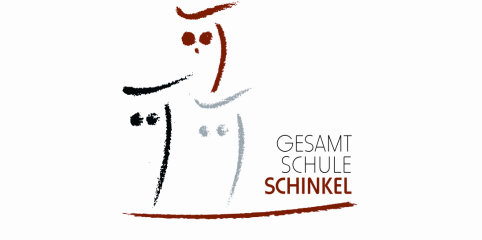 Gesamtschule Schinkel Windthorststraße 49084 Osnabrückwww.gesamtschule-schinkel.de/lernen/lernmittel-schulbücher  Bibliothek       Bibliothek                                                                                                                                                        Bibliothek                                                                                                                                                                                                                                                                                                    Lernmittelliste 2017/2018                                                   Klasse 6 (lernzieldifferent) Folgende Bücher und Arbeitsmittel müssen selbst gekauft werden:Folgende Bücher können nur als Paket ausgeliehen werden:Leihgebühr: 7,30 €Für folgende Bücher wurde die Leihgebühr bereits in Klasse 5 bezahlt:© 30.03.2017                                                                                                                                       Unverbindliche Preisangaben                                                                    Diercke Drei (Universal-Atlas) (Kl. 5-10), Westermann978-3-14-100770-122,95 €Schülerduden Rechtschreibung, Duden978-3-411-05162-59,99 €Stark in … Deutsch 1 (Kl.5/6), SchroedelArbeitsheft SpracheArbeitsheft Schreiben Grundkurs Rechtschreiben978-3-507-41921-6978-3-507-41920-9978-3-507-41934-6   7,95 €7,95 €7,95 €Englisch: Lighthouse 2, CornelsenWorkbook – Förderausgabe978-3-06-033824-59,25 €Stark in ... Gesellschaftslehre, SchroedelArbeitsheft 1, Teil 2978-3-507-36268-05,95 €Nach Angabe der Fachlehrer: Schülerarbeitshefte, LektürenNach Angabe der Fachlehrer: Schülerarbeitshefte, LektürenNach Angabe der Fachlehrer: Schülerarbeitshefte, LektürenEnglisch: Lighthouse 2, Cornelsen978-3-06-032410-121,99 €Stark in … Deutsch 1 (5/6), Schroedel978-3-507-41901-825,95 €Stark in … Mathematik 1, Schroedel978-3-507-43325-024,95 €Stark in … Biologie-Physik-Chemie 1 (5/6), Schroedel978-3-507-77121-524,95 €Werte und Normen: Respekt 1 (5/6), Cornelsen978-3-06-120217-017,75 €